Оборудование для пассажиров с ограниченными возможностями передвижения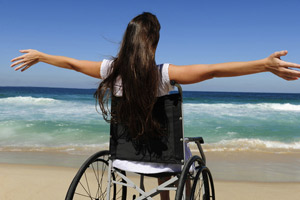 «Эйр Астана» стремится к тому, чтобы все пассажиры в полете чувствовали себя как можно более комфортно. Некоторым пассажирам затруднительно перемещаться от стоек регистрации к самолету. Мы предлагаем комплект услуг для оказания помощи пассажирам с ограниченной подвижностью. Если вы не можете свободно перемещаться, пожалуйста, сообщите об этом в отдел специального обслуживания компании «Эйр Астана» (special.services@airastana.com), чтобы мы могли подготовиться к предоставлению особого обслуживания из предлагаемого ниже списка с учетом того, что вы от нас ожидаете.Чтобы мы могли подготовиться к оказанию качественной помощи, пожалуйста, предоставьте нам всю необходимую информацию не менее чем за 24 часов до вылета (72 часа, если требуются носилки). Запросы на оказание специальной помощи направляйте по адресу: special.services@airastana.com. До и после полета наши внимательные и заботливые бортпроводники предоставят вам следующую помощь 
Кресла-коляски следующих типов:для пассажиров, которые могут подниматься на ступеньки и спускаться с них, сами передвигаться к пассажирскому креслу, садиться и вставать с него, но не могут перемещаться на длинные расстояния без кресла-коляски;для пассажиров, которые не могут ходить по ступенькам (их необходимо нести), способны сами передвигаться к пассажирскому креслу и обратно (этим пассажирам тоже требуется кресло-коляска для преодоления длинных расстояний);для пассажиров, которые полностью обездвижены и не могут перемещаться без кресла-коляски к самолету и обратно (их необходимо переносить вверх и вниз по ступенькам, а также к пассажирскому креслу и обратно).Если у вас есть собственное кресло-каталка:Кресла-каталки всех типов перевозятся только в зарегистрированном багаже.Транспортировка кресел-каталок осуществляется бесплатно, сверх установленной нормы багажа.Для того чтобы мы могли дать все необходимые распоряжения и во избежание возможных неудобств, пассажиры, путешествующие с собственными креслами-каталками, должны заранее предупредить нас об этом, направив соответствующий запрос по адресу: special.services@airastana.com не менее чем за 24 часа до вылета. Мы рассмотрим Вашу заявку и с радостью ответим положительно, если воздушное судно располагает достаточным пространством для размещения данного средства передвижения, а также при соблюдении нижеизложенных требований.1) Складные кресла-каталки с ручным управлениемКресла каталки такого типа принимаются к перевозке без особых ограничений.2) Кресла-каталки с электрическим управлением (то есть, работающие от батарей), а также другие средства передвижения с электрическим управлением, предназначенные для использования пассажирами, чья подвижность ограничена либо инвалидностью, либо здоровьем или возрастом, либо временными проблемами с подвижностью (например, сломанной ногой)a) Кресло-каталка, приводимое в действие непротекающей батареей, а также литиевой батареей (литиевая батарея должна быть надлежащим образом сертифицирована с указанием того, что все необходимые тесты и испытания выполнены)Если конструкция кресла-каталки позволяет пользователю извлечь батарею, необходимо:отсоединить (извлечь) батарею от кресла-каталки; после этого кресло-каталка перевозится безограничений, а снятая батарея должна перевозиться в прочном, жёстком упаковочном комплекте.
изолировать зажим аккумулятора во избежание случайного короткого замыканияЕсли конструкция кресла-каталки НЕ позволяет пользователю извлечь батарею, необходимо:Изолировать клеммы батареи для защиты от случайного короткого замыканияНадежно закрепить батарею на кресле-каталкеЭлектрические цепи должны быть замкнутыb) Кресло-каталка, приводимое в действие электролитной (протекающей) батареейЕсли загрузка / разгрузка / транспортировка в вертикальном положении может быть выполнена, то батарею можно не отсоединять от кресла-каталки. При этом необходимо:Изолировать клеммы батареи для защиты от случайного короткого замыкания;Надежно закрепить батарею на кресле-каталкеЭлектрические цепи должны быть замкнутыЕсли транспортировка в вертикальном положении НЕ может быть выполнена, то батарею необходимо отсоединить. После этого кресло-каталка перевозится без ограничений, а снятая батарея должна перевозиться в прочном, жёстком упаковочном комплекте, герметичном и стойком к воздействию электролита. При этом необходимо:Изолировать клеммы батареи для защиты от случайного короткого замыкания;Поместить батарею в вертикальном положении внутри контейнера, и покрыть достаточным количеством абсорбирующего материала для всасывания всего количества электролита на случай, если содержимое батареи прольется.Носилки«Эйр Астана» имеет возможность перевозить пассажиров, которых можно перемещать только на носилках. Соответствующий запрос необходимо направить по адресу: special.services@airastana.com не менее чем за 72 часа до вылета. Пассажиры должны сами позаботиться о своей транспортировке в аэропорт и из аэропорта. Каждого пассажира на носилках должен сопровождать, по крайней мере, один дополнительный человек.